   ΕΛΛΗΝΙΚΗ ΔΗΜΟΚΡΑΤΙΑ                                      ΝΟΜΟΣ ΗΜΑΘΙΑΣ 				         Ημερομηνία   :……../……../2018          ΔΗΜΟΣ  ΗΡΩΙΚΗΣ ΠΟΛΗΣ ΝΑΟΥΣΑΣ                         Αριθ.Πρωτ:………………….      Α Ι Τ Η Σ Η                                                                         Προς: Γραφείο Αδειών και Εμπορίου	                                                                       Δήμου Νάουσας.ΕΠΩΝΥΜΟ:  …………………………..         Παρακαλώ να κάνετε δεκτή την αίτησήΟΝΟΜΑ: ……………………. …………        μου και τα δικαιολογητικά  που σας                     ΠΑΤΡΩΝΥΜΟ:…………………………        επισυνάπτω, για την  συμμετοχή μου             ΑΔΤ…………………                                    στην εμποροπανήγυρη  Κοπανού η οποίαΑΦΜ……………………………………….     θα πραγματοποιηθεί το χρονικό διάστημαΕΙΔΟΣ. ΑΔΕΙΑΣ…………………………      από 13/06/2018 έως και 17/06/2018, ΑΡ. ΑΔΕΙΑΣ  ……………………………      (5) ημέρες.                                                                   ΑιτούμαιΑΔΕΙΑ ΔΙΑΜΟΝΗΣ………………………    α) Εμπορική θέση   3,00 τ.μ.ΤΗΛΕΦΩΝΟ:   …………………………….  β) Θέση Υγ. ενδιαφέροντος  6,00 τ.μ.                                                                                                                                 γ) Θέση Λούνα Πάρκ                                                                                                                                                                 Ο/Η                                                                                                                 ΑΙΤΩΝ/ΟΥΣΑ           Δικαιολογητικά για την συμμετοχή στην εμποροπανήγυρη Κοπανού.Βεβαίωση Έναρξης Άσκησης επιτηδεύματος από την Δ.Ο.Υ. (taxis).Βεβαίωση από Ασφαλιστικό φορέα για την εγγραφή σε αυτόν.Δημοτική ενημερότητα από Δήμο Νάουσας.Φωτοαντίγραφα της άδειας που κατέχουν , ( π.χ άδεια επαγγελματικών πωλητών λαϊκών  αγορών, ή  παραγωγικών  αδειών, άδεια άσκησης υπαίθριου εμπορίου πλανόδιου ή στάσιμου, άδεια κυριακάτικων αγορών).Φωτοτυπία Δελτίου Ταυτότητας    ή  Φωτοαντίγραφο  Διαβατηρίου & άδεια διαμονής σε ισχύ (για τους αλλοδαπούς). Υπεύθυνη  δήλωση , ότι έλαβα γνώση του κανονισμού και  τον αποδέχομαι.Επί πλέον Δικαιολογητικά για διάθεση Τροφίμων & ΠοτώνΒεβαίωση της Υγειονομική Υπηρεσίας  ότι τηρούνται οι προϋποθέσεις της υγειονομικής  νομοθεσίας .Πιστοποιητικό ή βιβλιάριο  υγείας σε ισχύ.Για τους εμπόρους που κατέχουν επαγγελματική στέγη, κατάστημα  ή βιοτεχνία ή πρατήριο κ.α. επί πλέονΒεβαίωση εγγραφής στο αρμόδιο επιμελητήριο.Η μη προσκόμιση των ζητουμένων δικαιολογητικών θα αποκλείει τον ενδιαφερόμενο από τη διαδικασία χορήγησης άδειας.Στην περίπτωση που ο αριθμός των αιτήσεων είναι μεγαλύτερος από τον αριθμό των θέσεων , θα διεξαχθεί δημόσια κλήρωση.                                                                                                   ΑΡΜΟΔΙΟΣ ΥΠΑΛΛΗΛΟΣ                                                                                           ΓΡΑΦΕΙΟΥ  ΑΔΕΙΩΝ ΚΑΙ ΕΜΠΟΡΙΟΥ                                                                                          ΔΗΜΟΥ ΗΡΩΙΚΗΣ ΠΟΛΗΣ  ΝΑΟΥΣΑΣ                                                                                             ΜΠΑΤΙΑΝΗΣ ΑΘΑΝΑΣΙΟΣ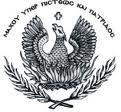 